The items identified below if applicable must be completed with before Occupancy is approved.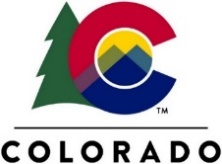 STATE OF COLORADOOFFICE OF THE STATE ARCHITECTSTATE BUILDINGS PROGRAMNOTICE OF APPROVAL OF OCCUPANCY/USESTATE OF COLORADOOFFICE OF THE STATE ARCHITECTSTATE BUILDINGS PROGRAMNOTICE OF APPROVAL OF OCCUPANCY/USEDate of Occupancy:Date of Occupancy:Date to be inserted by the Architect/Engineer after consulation with Principal RepresentativeInstitution/Agency:Institution/Agency:REGENTS OF THE UNIVERSITY OF COLORADO, a body corporate, acting by and through the UNIVERSITY OF COLORADO COLORADO SPRINGSProject No./Name:Project No./Name:Portion(s) of project for which occupancy is approved:Portion(s) of project for which occupancy is approved:Portion(s) of project for which occupancy is approved:Type of Occupancy:Type of Occupancy: Total or  PartialDate CompletedA/E Signoff1a.	The Notice of Substantial Completion has been issued.1b.	The Building Inspection Record is completely signed-off and attached.2a.	Notification has been made to the local Fire Department concerning which portion(s) of the building will be occupied and the date(s).2b.	Fire alarms, smoke detection systems and building fire sprinkler systems have been fully checked and are operable.2c.	The building’s fire connections must be installed and operable, if applicable.Coordination for final utility and service connections and meters (water, gas, sewer, electricity and telecommunication) has been made and systems are in full operating order.Sterilization of plumbing systems has been performed.Operational test of systems and equipment has been performed as required.Systems adjustments such as balancing, equipment operations, etc., have been performed.  Reports have been submitted to the Architect/Engineer for approval.Principal Representative furnished equipment and furnishings are coordinated and placed.All elements left unfinished must be in such condition that there would be no hazard to the health or safety of the occupants.All restroom facilities must be fully functional and operable.All light fixtures must be installed and operable.All exit lights and emergency lighting systems have been checked and are operable.All windows have been glazed and hardware is available for ventilation purposes.All routes of egress must be clear of construction materials and debris at all times.There must be a means of pedestrian access to each building.  Contractor must have sidewalks installed before occupancy and pedestrian barricades and other means of public protection as required.Occupancy does not constitute acceptance of the project as being complete.  It simply provides the Principal Representative the opportunity to occupy/use the project or the applicable portion thereof prior to final completion and acceptance.  Occupants can expect to be impacted by the Contractor’s efforts to complete the project.  The Contractor would not repair any damage caused by the occupants.Occupancy does not constitute acceptance of the project as being complete.  It simply provides the Principal Representative the opportunity to occupy/use the project or the applicable portion thereof prior to final completion and acceptance.  Occupants can expect to be impacted by the Contractor’s efforts to complete the project.  The Contractor would not repair any damage caused by the occupants.Occupancy does not constitute acceptance of the project as being complete.  It simply provides the Principal Representative the opportunity to occupy/use the project or the applicable portion thereof prior to final completion and acceptance.  Occupants can expect to be impacted by the Contractor’s efforts to complete the project.  The Contractor would not repair any damage caused by the occupants.Architect/EngineerDateCarlos Garcia, Interim VCAF, Principal Rep(Institution or Agency)DateCarolyn Fox, R.A.State Buildings Program(or Authorized Delegate)DateContractorDate